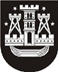 KLAIPĖDOS MIESTO SAVIVALDYBĖS TARYBASPRENDIMASDĖL KLAIPĖDOS MIESTO SAVIVALDYBĖS VIEŠŲJŲ ĮSTAIGŲ VADOVŲ MĖNESINĖS ALGOS KINTAMOJO DYDŽIO NUSTATYMO2014 m. balandžio 30 d. Nr. T2-84KlaipėdaVadovaudamasi Lietuvos Respublikos vietos savivaldos įstatymo 16 straipsnio 3 dalies 3 punktu, Lietuvos Respublikos sveikatos priežiūros įstaigų įstatymo 15¹ straipsnio 6 dalimi, Lietuvos nacionalinės sveikatos sistemos viešųjų įstaigų veiklos finansinių rezultatų vertinimo kiekybinių ir kokybinių rodiklių ir vadovaujančių darbuotojų mėnesinės algos kintamosios dalies nustatymo tvarkos aprašo, patvirtinto Lietuvos Respublikos sveikatos apsaugos ministro . gruodžio 1 d. įsakymu Nr. V-1019 „Dėl Lietuvos nacionalinės sveikatos sistemos viešųjų įstaigų veiklos finansinių rezultatų vertinimo kiekybinių ir kokybinių rodiklių ir vadovaujančių darbuotojų mėnesinės algos kintamosios dalies nustatymo tvarkos aprašo patvirtinimo“, 4, 19, 20 punktais ir 18.4 papunkčiu, Klaipėdos miesto savivaldybės taryba nusprendžia:1. Nustatyti nuo 2014 m. gegužės 1 d. iki 2015 m. balandžio 30 d. 40 procentų nustatytos mėnesinės algos kintamosios dalies dydį šių Klaipėdos miesto savivaldybės viešųjų įstaigų vadovams:1.1. VšĮ Klaipėdos universitetinės ligoninės vadovui;1.2. VšĮ Klaipėdos vaikų ligoninės vadovui;1.3. VšĮ Klaipėdos sveikatos priežiūros centro vadovui;1.4. VšĮ Jūrininkų sveikatos priežiūros centro vadovui;1.5. VšĮ Klaipėdos greitosios medicinos pagalbos stoties vadovui;1.6. VšĮ Klaipėdos medicininės slaugos ligoninės vadovui;1.7. VšĮ Klaipėdos senamiesčio pirminės sveikatos priežiūros centro vadovui;1.8. VšĮ Klaipėdos psichikos sveikatos centro vadovui.2. Įgalioti Klaipėdos miesto savivaldybės administracijos direktorių atlikti visus teisės aktais nustatytus veiksmus dėl darbo sutarties sąlygų pakeitimo.Šis sprendimas gali būti skundžiamas Lietuvos Respublikos darbo kodekso nustatyta tvarka.Savivaldybės mero pavaduotojas Artūras Šulcas